E-postsignatur Her finner du en mal for hvordan du lager en e-postsignatur til bruk i Outlook og utfylling av e-postsignatur, og hvordan du legger inn den ferdige signaturen i Outlook.
Noen enkle skriveregler til de ulike punktene: Stilling: Alltid liten forbokstav i titler med mindre tittelen starter med en forkortelse for eksempel: IKT-rådgiverAvdeling: Liten forbokstav i avdeling med mindre avdelingen er et egennavn som f.eks. Åsen skoleTelefon: XX XX XX XX - Har du ikke mobiltelefon sletter du innholdet som står der i rødt.E-postinitialer: små bokstaver og kun de som står foran @
Outlook: Kopier den ferdige signaturen under til e-post ved å markere tekst under linjen og klikk på kopier. Deretter kan du lime den inn i e-postfeltet i Outlook

Webmail: Kopier den ferdige signaturen under til e-post ved å markere all tekst under linjen og klikk kopier. Deretter kan du lime dne inn i e-post feltet i webmailen din.NavnStillingAvdelingTelefonE-post initialerHilsenHilsen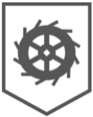  |  |   | sentralbord 67 93 40 00@lorenskog.kommune.no  www.lorenskog.kommune.noHilsen |  |   | sentralbord 67 93 40 00@lorenskog.kommune.no www.lorenskog.kommune.no